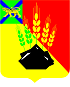 АДМИНИСТРАЦИЯ МИХАЙЛОВСКОГО МУНИЦИПАЛЬНОГО РАЙОНАПОСТАНОВЛЕНИЕ 
_______________                                       с. Михайловка                                     № _____________О внесении изменений и дополнений в постановление администрации Михайловского муниципального района от 11.02.2019 №123-па «Об утверждении муниципальной программы Комплексные меры противодействия употреблению наркотиков в Михайловском муниципальном районе»В соответствии с Бюджетным кодексом Российской Федерации, Федеральным законом от 06.10.2003 № 131-ФЗ «Об общих принципах организации местного самоуправления в Российской Федерации», Федеральным законом от 3-ФЗ от 08.01.1998 «О наркотических средствах и психотропных веществах», решением Думы Михайловского муниципального района от 25.07.2019 № 405 «О внесении изменений и дополнений в решение  Думы Михайловского муниципального района от 25.12.2018 №339 "Об утверждении районного бюджета Михайловского муниципального района на 2019 год и плановый период 2020 и 2021 годы," на основании Устава Михайловского муниципального района администрация Михайловского муниципального района ПОСТАНОВЛЯЕТ:1. Внести изменения и дополнения в постановление администрации   Михайловского муниципального района от 11.02.2019 № 123-па «Об утверждении муниципальной программы Комплексные меры противодействия употреблению наркотиков в Михайловском муниципальном районе на 2019-2021 годы» (далее – Программа) следующего содержания:1.1. Раздел «Объемы и источники финансирования с разбивкой по годам и видам источников» паспорта Программы изложить в новой редакции:1.2. Изложить в новой редакции План основных комплексных мер по противодействию употреблению наркотических средств и психотропных веществ, и их незаконному обороту по Михайловскому и муниципальному району на 2019-2021 гг. (прилагается).2. Муниципальному казенному учреждению «Управление по организационно-техническому обеспечению деятельности администрации Михайловского муниципального района» (Хачатрян Г.В.) разместить настоящее постановление на официальном сайте администрации Михайловского муниципального района Приморского края.3. Настоящее постановление вступает в силу с момента его размещения на сайте.4. Контроль за исполнением настоящего постановления возложить на заместителя главы Михайловского муниципального района Саломай Е.А.Глава Михайловского муниципального района –Глава администрации района                                                       В.В. АрхиповПлан основных комплексных мер по противодействию употреблению наркотических средств и психотропных веществ, и их незаконному обороту по Михайловскому муниципальному району на 2019-2021 гг.Объемы и источники финансирования Программы с разбивкой по годам (тыс. руб.)Финансирование программы из средств местного бюджета2019 г. – 90 тыс. руб.2020 г. – 10 тыс. руб.2021 г. – 10 тыс. руб.№ п/пНаименование мероприятийИсточник фиксирования местный бюджет, финансовые затраты по годам(тыс. руб.)Источник фиксирования местный бюджет, финансовые затраты по годам(тыс. руб.)Источник фиксирования местный бюджет, финансовые затраты по годам(тыс. руб.)ИсполнительСрок реализации№ п/пНаименование мероприятий201920202021ИсполнительСрок реализацииКонтроль хода реализации муниципальной антинаркотической программы и внесение в нее изменений и дополнений в соответствии со складывающейся наркоситуацей в районе 000Антинаркотическая комиссия 2019-2021Расширение сотрудничества с негосударственными и общественными организациями, занимающимися профилактикой распространения наркомании и реабилитацией наркозависимых лиц000Антинаркотическая комиссия;КДН и ЗП;Управление культуры и внутренней политики администрации ММР2019-2021Организация и проведение семинаров, круглых столов по вопросам профилактики наркомании, формирования здорового образа жизни, защита прав и интересов несовершеннолетних000Антинаркотическая комиссия; КДН и ЗП; Управление по вопросам образования администрации ММР2019-2021Проведение комплекса мероприятий, направленных на профилактику наркомании и пропаганду здорового образа жизни, приуроченных к Международному дню борьбы против злоупотребления наркотиками и их незаконного оборота (1 марта), Дню борьбы с наркоманией и наркобизнесом (26 июня), Международному дню борьбы со СПИДом (1 декабря)5,05,05,0Антинаркотическая комиссия; КДН и ЗП;Управление культуры и внутренней политики администрации ММР; Управление по вопросам образования 2019-2021Организация и проведение информационных лекций и бесед для родителей несовершеннолетних по проблемам наркомании. Показ антинаркотических тематических фильмов000Управление по вопросам образования; ОМВД РФ по Михайловскому району2019-2021Организация и проведение встреч, бесед и лекций с учащимися общеобразовательных школ по темам «Твои права, подросток», «Законы, которые нас касаются». Показ антинаркотических тематических фильмов000КДН и ЗП;Управление по вопросам образования; ОМВД РФ по Михайловскому району2019-2021Привлечение несовершеннолетних и молодежи в учреждения системы дополнительного образования с целью обеспечения их занятости и полезного времяпровождения 000Управление по вопросам образования;Управление культуры и внутренней политики Привлечение трудных подростков к занятиям активным, культурно познавательным и спортивным туризмом000Управление по вопросам образования; КДН и ЗП2019-2021Организация и проведение ежегодного туристического слета «Школа безопасности», недели «За здоровый образ жизни»000Управление по вопросам образования; КДН и ЗП2019-2021Участие во Всероссийской антинаркотической акции «Сообщи, где торгуют смертью»1,01,01,0Антинаркотическая комиссия; Управление по вопросам образования; КДН и ЗП2019-2021Организация в сельских и школьных библиотеках тематических выставок литературы по вопросам профилактики наркомании и пропаганды здорового образа жизни 000Управление по вопросам образования; Управление культуры и внутренней политики2019-2021Приобретение и распространение памяток, плакатов, буклетов др. информационного материала по профилактике незаконного потребления наркотиков среди населения района 4,04,04,0Антинаркотическая комиссия; 2019-2021Организация и проведение антинаркотических мероприятий совместно с заинтересованными организациями000Антинаркотическая комиссия; КДН и ЗП2019-2021Публикация информационного и пропагандистского материала по вопросам противодействия злоупотреблению наркотическими средствами и психотропными веществами в СМИ000Антинаркотическая комиссия; КДН и ЗП;Управление культуры и внутренней политики2019-2021Проведение родительских собраний в общеобразовательных организациях по теме «Профилактика наркомании и пропаганде здорового образа жизни»000Управление по вопросам образования; КГБУЗ «Михайловская ЦРБ»2019-2021Организация и проведение устных журналов в библиотеках района «Если хочешь быль здоров», «Мир без опасности», «На краю бездны»000Управление культуры и внутренней политики2019-2021Проведение тестирования среди старшеклассников на предмет употребления наркотиков000Управление по вопросам образования;2019-2021Проведение медицинского обследования учащихся школ на предмет выявления наркотических средств в биологических средах организма путем проведения экспресс-тестирования000КГБУЗ «Михайловская ЦРБ»2019-2021Использование возможностей профилактических и диспансерных осмотров населения с целью выявления лиц употребляющих наркотики 000Антинаркотическая комиссия; КГБУЗ «Михайловская ЦРБ»2019-2021Активизация индивидуальной работы с лицами, склонными к употреблению наркотиков000Антинаркотическая комиссия; КГБУЗ «Михайловская ЦРБ»2019-2021Участие в оперативно - профилактической операции "МАК" (приобретение ГСМ)30,0 00Антинаркотическая комиссия 2019-2021Приобретение спортивного инвентаря и спортивного оборудования, для проведения мероприятий направленных на пропаганду здорового образа жизни.50,000Антинаркотическая комиссия, Управление культуры и внутренней политики администрации ММР2019-2021